[活动标题]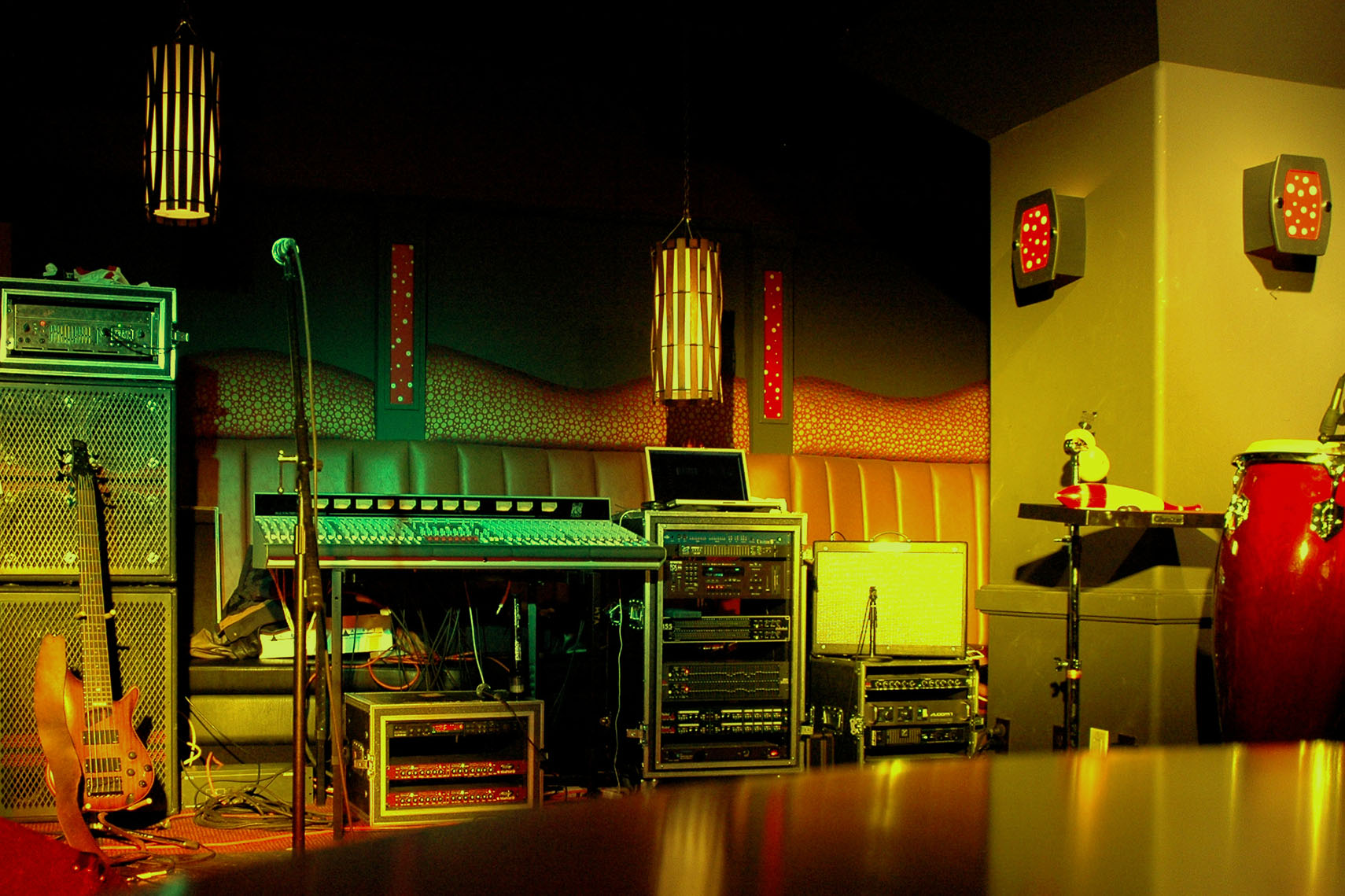 [活动副标题/说明][要替换任何占位符文本（如本文本），只需选中该文本并键入即可。（请勿在所选字符的左右侧包含空格。）若要替换照片，只需将其删除，然后在“插入”选项卡上，单击“图片”。需要添加文本？只需单击“开始”选项卡的“样式”组，即可获取此传单中显示的任何文本格式。][活动日期]   [活动时间][邮政编码，省/自治区/直辖市，市/县]，[街道地址]，[场所名称][Web 地址]，[电子邮件]